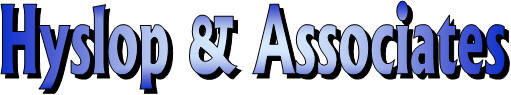 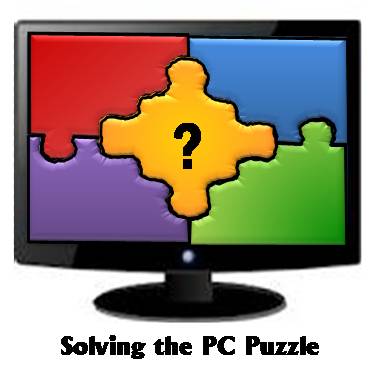       Computer Training School
Workshop Registration FormTo Register: By Mail: Complete this form - mail with your payment to the address shown below.  
By Phone: Call (603) 286-3300 with your credit card information.  
On-Line: Email this form to admin@hyslops.com  Paying By Credit Card:Registration must be paid at the time you register.  Email this form to admin@hyslops.com or print & mail with your payment to:Hyslop & Associates
PO Box 73, Tilton, NH 03276
Phone: (603) 286-3300

Hyslop & Associates is an Equal Opportunity Employer / Program and does not discriminate on the basis of 
race, color, religion, sex, national origin, age, disability, political affiliation or belief.FOR OFFICE USE ONLYPAYMENT PROCESSED ON __________________________       Emailed Receipt on ________________________Student’s NameStudent’s NameStudent’s NameStudent’s NameAttendee’s Phone #Attendee’s Phone #Attendee’s Phone #CompanyEmail AddressStreet AddressStreet AddressStreet AddressContact PersonContact PersonCity, State, ZipCity, State, ZipContact Person’s Phone #Contact Person’s Phone #Contact Person’s Phone #Contact Person’s Phone #Credit Card #:Exp Date:3 Digit Security Code:3 Digit Security Code:Zip Code for Billing Address:Zip Code for Billing Address:Zip Code for Billing Address:Zip Code for Billing Address:If paying by check and registering by Email, check will be mailed on:If paying by check and registering by Email, check will be mailed on:If paying by check and registering by Email, check will be mailed on:If paying by check and registering by Email, check will be mailed on:If paying by check and registering by Email, check will be mailed on:Class DateWorkshop TitleClass FeeTOTAL AMOUNT DUE